考生须知远程复试软硬件准备考生提前准备好远程复试所需的硬件设备，并进行测试，以保证复试正常进行。1.用于面试的设备：一部手机/PAD/笔记本电脑/台式机（须带有摄像头、麦克风、音箱），不得佩戴耳机。2.用于监控面试环境的设备：一部手机/PAD/笔记本电脑/台式机（须带有摄像头）。3.考生所处复试场所须封闭、无噪音、无外人、光线适宜、不逆光、网络信号良好，不得在考辅机构及营业场所复试。4.远程复试平台为腾讯会议，考生要提前安装并熟练操作。面试时间及内容每天面试分上午场和下午场，上午8:30-12:00/8:30-12:30；下午13:30-18:00/13:30-18:30面试签到时间及方式综合面试签到时间为5月10日上午8:00—12:00政治面试签到时间为5月12日上午8:00—12:00签到形式：微信群内签到所有参加面试的考生均需签到，如未按规定时间签到，则视为放弃复试资格。面试考场的进入与退出面试当天，考生及时关注群内提醒信息，及时进入考场（加入会议）。等待过程须保证手机畅通，未收到面试秘书通知，不得提前进入考场。面试结束，请马上退出考场（离开会议）。复试设备具体要求复试前按要求安装调试好设备。考生端两台设备开启摄像头，用于面试的设备摄像头对准考生本人；用于监控面试环境的设备摄像头从考生后方成45°拍摄。要保证考生考试屏幕及考试环境能清晰地被复试专家组看到。考生面试时正对摄像头保持坐姿端正，视频中考生图像底端始终不得高于腹部，双手和头部完全呈现在复试专家可见画面中，桌面不允许摆放任何资料。考生面试时不得过度修饰仪容，不得佩戴墨镜、帽子、头饰、口罩等，头发不得遮挡面部，必须保证视频中面部图像清晰。见附图。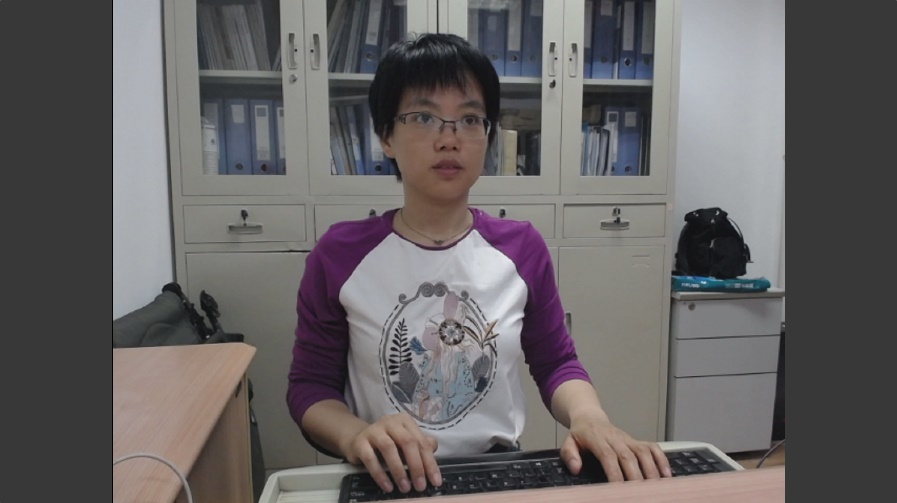 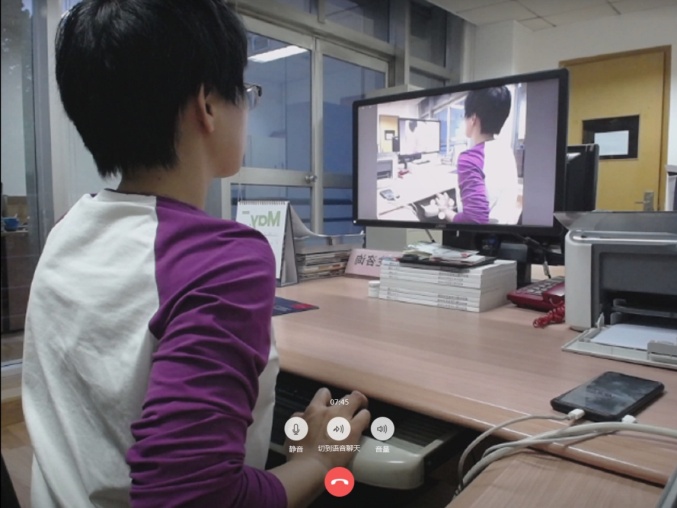 考生必须提前测试设备和网络，保证设备电量充足，网络连接正常。务必关闭移动设备通话、外放音乐、闹钟等可能影响面试的应用程序。学生端连接复试视频的设备不允许再运行其他网页或软件，设备须处于免打扰状态，保证复试过程不受其他因素干扰或打断，不得与外界有任何音视频交互，除监控外的其他电子设备必须关闭。诚信复试复试是国家研究生招生考试的一部分，复试内容属于国家机密级。复试过程中禁止录音、录播和录屏，禁止将相关信息泄露或公布；复试全程只允许考生一人在面试房间，禁止他人进出。若有违反，视同作弊。认真阅读教育部《2020年全国硕士研究生招生工作管理规定》和《关于做好2020年全国硕士研究生复试工作的通知》《国家教育考试违规处理办法》、《中华人民共和国刑法修正案（九）》、《普通高等学校招生违规行为处理暂行办法》以及西安交通大学发布的相关招考信息。须知晓：在法律规定的国家考试中，组织作弊的行为；为他人实施组织作弊提供作弊器材或者其他帮助的行为；为实施考试作弊行为，向他人非法出售或者提供考试的试题、答案的行为；代替他人或者让他人代替自己参加考试的行为都将触犯刑法。在复试过程中有违规行为的考生，一经查实，即按照规定严肃处理，取消录取资格，记入《考生考试诚信档案》。入学后3个月内，我校将按照《普通高等学校学生管理规定》有关要求，对所有考生进行全面复查。复查不合格的，取消学籍；情节严重的，移交有关部门调查处理。时间面试内容时间5月11日综合面试（含英语听说、综合能力）20分钟/人5月13日政治面试10分钟/人